 Gymnasium Wendelstein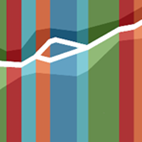    Naturwissenschaftlich-technologisches (NTG) und   Wirtschaftswissenschaftliches Gymnasium (WWG)Antrag auf freiwillige Wiederholung/Rücktrittim Schuljahr 2023/24gemäß GSO G9 § 37 Absatz 1 und 2Auf Antrag der Erziehungsberechtigten können Schülerinnen und Schüler freiwillig wiederholen oder spätestens zwei Wochen nach Ende des Halbjahres aus den Jahrgangsstufen 6 bis 11 in die vorherige Jahrgangsstufe zurücktreten; sie gelten nicht als Wiederholungsschülerinnen und Wiederholungsschüler.Schülerinnen und Schüler, die eine der Jahrgangsstufen 5 bis 11 freiwillig wiederholen, aber dabei das Ziel der Jahrgangsstufe nicht erreichen, erhalten anstelle des Jahreszeugnisses eine Bestätigung über das freiwillige Wiederholen und die dabei gezeigten Leistungen mit der Bemerkung, dass das Vorrücken auf Grund des früheren Jahreszeugnisses gestattet wird.Dem Antrag wird zugestimmt:Unser/Mein Kind:Klasse:soll zum nächstmöglichen Termin, spätestens jedoch zum soll zum nächstmöglichen Termin, spätestens jedoch zum soll zum nächstmöglichen Termin, spätestens jedoch zum      ,in die Jahrgangsstufe zurücktreten.Begründung:Ort, DatumUnterschrift eines ErziehungsberechtigtenWendelstein,DatumDr. Johannes Novotný, OStD
Schulleiter